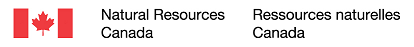 Please PRINT, SIGN, and SCAN this cover page and include as a pdf if applying by email submission.NRCan’s Green Construction through Wood (GCWood) Expression of Interest (EOI) FormApplicant name:    Project title:    Date submitted (MM/DD/YY):   Attestations:By submitting this EOI, the project applicant:
Is legally registered or incorporated in Canada.  Has read and understands all the terms and conditions of NRCan’s Green Construction through Wood (GCWood) program set out in this EOI Form and the Applicant’s Guide. Understands that any proprietary or confidential information provided as part of the submission, by any party, is provided with the approval of that party. Federal, provincial and consultants  reviewers are bound by the requirements of the Access to Information Act and the Privacy Act regarding the treatment of confidential information.  Understands and acknowledges that, should the project be accepted under NRCan’s GCWood program, no liability and no commitment or obligation exists on the part of Natural Resources Canada (NRCan) to make a financial contribution to the project until a written contribution agreement is signed by both parties.  Understands that project costs presented in this application MUST BE supported by at least a class “D” cost analysis. Understands that funding that may be obtained under NRCan’s GCWood program will not be used to purchase wood-based materials for the proposed construction project.Understands that the individual signing below attests that they have provided all necessary documentation to constitute a completed application as indicated in the NRCan GCWood application checklist and has the necessary authority to apply to the NRCan GCWood program in the name of his/her company.Please sign below to confirm these attestations:		Signature						Date   Name of Duly Authorized Officer for Applicant			TitleApplication Package ChecklistPlease complete the following checklist to confirm that your application package is complete.All items below are required to complete the application package, except the Technical Supporting Documents and Supporting Letters.Please refer to Section 3 of the NRCan’s GCWood Guide for project evaluation details.ALL MANDATORY CRITERIA MUST BE MET FOR PROJECTS TO BE EVALUATEDPlease refer to Section 3.4.1 of the NRCan’s GCWood Applicant Guide for mandatory criteria details. Please refer to Section 3.4.2 of NRCan’s GCWood Applicant Guide for rated criteria details.Application package checklistIncludedCompleted all 3 sections of the EOI FormLegal partnership documentation (e.g., partnership agreements)Attached business plan Class “D” cost analysis and incremental cost estimates Attached Technical Supporting Documents (preliminary engineering plans, feasibility studies, site layout, etc.) Supporting letters from Authorities Having Jurisdictions (AHJ), consultants, partners, material suppliers, etc. NOTESIt is the responsibility of the applicant to ensure the word limits are respected for each question. The box sizes in this form do not reflect the word limit so please use the “Word Count” tool under the “Tools” menu. Unless otherwise specified, the “proposed project” or the “project” or the “EOI” in this application form refers to the proposed project submitted to NRCan’s GCWood program. Completion and submission of this application to NRCan’s GCWood program does not imply that the proposed project will be approved by NRCan.Applicants must submit all information specified in this application form. Failure to provide the necessary information within the EOI Form itself may lead to rejection of the EOI. It is the responsibility of the applicant to ensure that the EOI Form clearly and thoroughly demonstrates how each mandatory and rated criteria is met. The attached technical information is required to substantiate and support the information in the EOI Form.The applicant should provide information in the most concise format possible, while still providing sufficient details to ensure complete comprehension by reviewers.  This application form is confidential when completed, with the exception of the Executive Summary (Q1-Q4).Many questions request Applicants to provide additional information in attachments (e.g., business plan, supporting letters, engineering plans, project schedule, etc.). These attachments should be named as follows: [COMPANY_PROJECT TITLE_DESCRIPTION.pdf]. The description should indicate the nature of the attachment. These attachments should be included in the email submission of the application form. When you have completed the application form, name the document as follows: [COMPANY_PROJECT TITLE_NRCan_GCWood_APPLICATION.doc] and send to NRCan by email at nrcan.gcwood-cvbois.rncan@canada.ca SECTION 1: EXECUTIVE SUMMARY SECTION 1: EXECUTIVE SUMMARY SECTION 1: EXECUTIVE SUMMARY (Information in the Executive Summary Q1-Q4 may be shared publicly)(Information in the Executive Summary Q1-Q4 may be shared publicly)(Information in the Executive Summary Q1-Q4 may be shared publicly)This section, as a whole, should provide reviewers with a clear overview of the applicant, the project and the alignment of the project with the core objectives and requirements of NRCan’s GCWood program (see Section 2.1 of the Applicant Guide). The manner in which the project constitutes an advancement of use of wood in low-rise non-residential construction in Canada must be demonstrated. 
This section, as a whole, should provide reviewers with a clear overview of the applicant, the project and the alignment of the project with the core objectives and requirements of NRCan’s GCWood program (see Section 2.1 of the Applicant Guide). The manner in which the project constitutes an advancement of use of wood in low-rise non-residential construction in Canada must be demonstrated. 
This section, as a whole, should provide reviewers with a clear overview of the applicant, the project and the alignment of the project with the core objectives and requirements of NRCan’s GCWood program (see Section 2.1 of the Applicant Guide). The manner in which the project constitutes an advancement of use of wood in low-rise non-residential construction in Canada must be demonstrated. 
1. Project Applicant (legal name of company) :   1. Project Applicant (legal name of company) :   1. Project Applicant (legal name of company) :   2. Project Name:  2. Project Name:  2. Project Name:  3. Project Location:  City:   Province:  3. Project Location:  City:   Province:  3. Project Location:  City:   Province:  4. Briefly describe the objectives, outputs and outcomes of the proposed project and indicate how it constitutes an advancement of wood use in low-rise non-residential application in Canada (300 words maximum):   4. Briefly describe the objectives, outputs and outcomes of the proposed project and indicate how it constitutes an advancement of wood use in low-rise non-residential application in Canada (300 words maximum):   4. Briefly describe the objectives, outputs and outcomes of the proposed project and indicate how it constitutes an advancement of wood use in low-rise non-residential application in Canada (300 words maximum):   5. Indicate the building category – please select only one category:  Commercial/Industrial – e.g. retail, warehouse, box store, factory, storage units  Office/Institutional – e.g. office building, school, health facilities5. Indicate the building category – please select only one category:  Commercial/Industrial – e.g. retail, warehouse, box store, factory, storage units  Office/Institutional – e.g. office building, school, health facilities5. Indicate the building category – please select only one category:  Commercial/Industrial – e.g. retail, warehouse, box store, factory, storage units  Office/Institutional – e.g. office building, school, health facilities6. Expected project start date (YYYY/MM):    Expected project completion date (YYYY/MM): Expected project completion date (YYYY/MM): 7. Project Cost EstimateDollar amount% of total projectTotal project cost $100  %Applicant’s funding$%Funding from other sources (please add rows for each organization)$%Requested incremental funding from NRCan’s GCWood $%8. Comparison project cost (i.e., for an equivalent concrete or steel building)$$GENERAL INFORMATIONContact information:The applicant should list the full contact information for the key project contact. If there is more than one point of contact, the applicant should indicate each individual’s roles and responsibilities as they relate to the project.

Name:   Title:   Company:Address:   Telephone:   Fax:   Email:   Project responsibilities (if applicable):   Company information:List the number and examples of wood or non-wood projects your company have built or engaged in building:
Indicate the number of years your company has been in operation:
Company website: Previous collaboration with Natural Resources Canada:Has your company (or your partner organization(s)) received funding from NRCan in the last 5 years?  Yes           NoIf yes, specify the name of the NRCan program(s) :   If yes, specify the NRCan contact person who administered the past funding:   SECTION 2:  MANDATORY CRITERIA 1. Eligible Recipients  Eligible recipients are not-for-profit and for-profit organizations validly incorporated or registered in Canada. Do you meet the above criteria?      Yes     No   2. Building Advancement The proposed project must constitute an advancement of low-rise non-residential wood construction in Canada. Once implemented, the building must be no more than 4 storeys in height and demonstrate the novel use of engineered wood-based products and/or systems and/or construction methodology. Do you meet the above criteria?      Yes     No   Clearly describe how you meet the above criteria (200 words maximum):   3. Location  Project site is located in Canada and that ownership of, or long-term access to, the land is clearly demonstrated.Do you meet the above criteria?      Yes     No   Clearly describe how you meet the above criteria.  (100 words maximum)SECTION 3: RATED CRITERIACRITERION 1: TECHNICAL FEASIBILITYThis section requires applicants to provide a clear and complete project description, sound building solution, and detailed work plan. Preference will be given to projects that can likewise provide a robust design and engineering package and a solid understanding of the research and testing that may be required to proceed to the detailed design, approval and construction stages, as well as an understanding of the technical risks involved with this project and mitigation efforts to assuage these.  Describe the project objectives, proposed advanced wood-based building solution and detailed work plan. (200 words maximum):  Clearly describe the proposed innovative wood-based products/systems and construction technology and the major activities involved in the project. For all proposed innovative solutions/technologies, applicants are strongly encouraged to reference and/or attach any appropriate technical reports or publications which provide information as to the likelihood of successful adoption.  (800 words maximum):You may wish to attach other documentation, including but not limited to a site plan, engineering/design plans, technical feasibility study, etc. If you have attached non-mandatory documents, please specify:Please indicate the file name(s) of the attached documents:Briefly describe how you intend to measure the performance of your projects, including meeting your intended objectives and outputs. (200 words maximum):CRITERION 2: BUILDING INNOVATIONDescribe why the project should be considered a truly innovative proposition for low-rise non-residential wood buildings (i.e., new advanced wood-based product or system, use of a new technology, hybrid approach, advanced construction methodology, etc.) (400 words maximum):      Briefly indicate if the project is expected to generate any intellectual property (IP), including, but not limited to copyrights, trademarks, patents, industrial design rights and/or trade secrets. (200 words maximum):   Note: Applicants must acknowledge the “creative commons” aspect and clearly demonstrate their commitment to share the technical information developed under this program funding with NRCan and other stakeholders.Describe any Canadian technology content (if any) of the innovative technology employed by the project 200 words maximum):CRITERION 3: EXPERIENCE AND EXPERTISE In this section, the Applicant should provide detailed information on the design teams’ experience in wood construction and building development and commitment to the project. Access to, and/or support from, key stakeholders and partners (i.e. jurisdiction authorities, consultants, suppliers, etc.) should be noted.   Describe the design and construction teams’ experience and capability of delivering a wood solution for a low-rise non-residential building of this type. (250 words maximum):List the project partners and the nature of the partnership (200 words maximum):CRITERION 4: BUSINESS PLANApplicants must demonstrate a complete, viable, and credible business plan including financial budget, funding sources, permitting timelines, stage of the development permit for the proposed project, ability to mitigate financial risk, knowledge of construction conditions, clear performance measures and tracking, and the project team’s experience in completing projects on budget and schedule.  Likewise, the applicant must demonstrate unencumbered access to the proposed site; detail any specific conditions by lending authority to be met prior to start the construction project.Describe the project business plan (500 words maximum):Note: A full business plan should be included in the EOI package.Are there any specific conditions by lending authorities to be met prior to start the construction project? (300 words maximum):CRITERION 5: COST EFFECTIVENESS & REPLICABILITYApplicants must submit a class “D” cost estimate/analysis to support the cost effectiveness of the proposed wood-based system and demonstrate the speed of assembly and associated time savings.Describe how cost-effective the overall project is and how the knowledge it generates may be replicated as a cost-effective design concept/solution for other projects in the future (250 words maximum):  How were the incremental costs of using wood for the building construction quantified and how were the areas of design, approval, and construction activities identified? (200 words maximum):   How cost effective are the incremental costs given the complexity of the project and how realistic are they in relation to the funding request?  (200 words maximum):CRITERION 6: TIMINGProvide the timeline and milestones for the project, including details of any required permitting processes, if applicable (250 words maximum):CRITERION 7: VALUE FOR INVESTMENT Is the requested GCWood’s funding well-leveraged by other funding partners? (200 words maximum):CRITERION 8: GHG MITIGATIONDescribe how the building solution will reduce or mitigate GHG emissions compared to a similar building constructed with traditional materials and systems (150 words maximum):What is the initial estimate of carbon dioxide equivalent (CO2e) and how was the GHG mitigation estimate calculated? The Canadian Wood Council carbon calculator (http://cwc.ca/carboncalculator) or equivalent calculator is recommended (100 words maximum):BENEFITS TO CANADIANSDescribe any additional environmental, societal and economic benefits this project may generate (i.e. energy efficiency improvements, local investments, construction jobs, etc.). (200 words maximum):